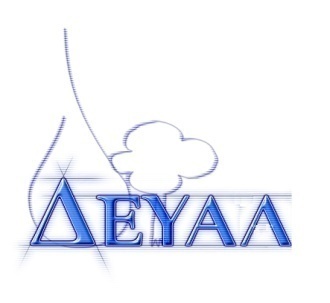  ΔΙΑΔΗΜΟΤΙΚΗ ΕΠΙΧΕΙΡΗΣΗ			Μυτιλήνη   7/10/2022 ΥΔΡΕΥΣΗΣ ΑΠΟΧΕΤΕΥΣΗΣ		           Αριθμ. πρωτ.: 12451                                    ΛΕΣΒΟΥ              ΤΕΧΝΙΚΗ ΥΠΗΡΕΣΙΑΤαχ. Δ/νση	 : Ελ. Βενιζέλου 13-17Ταχ. Κωδ.	 :  81100 ΜυτιλήνηΠληροφορίες:  : Ευστράτιος ΓιαννουληςΤηλέφωνο	  : 2251024444Fax		  : 2251040121Ε-mail		  : protokolo@deyamyt.grΠΡΟΣ:	ΜΜΕ					ΔΕΛΤΙΟ ΤΥΠΟΥΘΕΜΑ: Κυκλοφοριακές ρυθμίσεις λόγω εκτέλεσης εργασιών στα πλαίσια της κατασκευής του έργου "Αντικατάσταση τμημάτων δικτυών ύδρευσης Μυτιλήνης"Αύριο Σάββατο 8/10/2022 και Κυριακή 9/10/2022 από ώρα 07:00 έως και 15:00 στα πλαίσια του έργου «Αντικατάσταση τμημάτων δικτυών ύδρευσης Μυτιλήνης» θα εκτελεσθούν εργασίες κατασκευής νέων δικτύων ύδρευσης εγκάρσιων τομών στην οδό Στρατή Ελευθεριάδου και συγκεκριμένα στα ύψη διασταύρωση Ευαγγελίστριας και Στρατή Ελευθεριάδου και στο στενό του μουσείου Θεοφίλου Τις συγκεκριμένες ημέρες η διέλευση των οχημάτων θα γίνεται με δυσκολία και η δε διέλευση των λεωφορείων στην οδο Στρατή Ελευθεριάδη προς το Ακρωτήρι δεν θα είναι εφικτή Οι εργασίες θα διαρκέσουν δυο (2) ημέρες.Απο την ΔΕΥΑΛ